chapitre 5 Il y a de la place ; exercice à trousDimanche, Loïc_______________Bruxelles très_________. C’est finalement les vacances d’_______________et il va dans les Alpes suisses. L’après-midi, il s’arrête dans le Jura chez des amis qui ont une grande maison de_______________________. Le soir,  ils parlent et ils mangent bien. La chambre de Loïc donne sur la________________et sur la petite route qui va au village________________. Il est fatigué mais il ne peut pas dormir. À minuit, il entend le bruit d’une voiture qui s’arrête devant la maison. Qui arrive si____________? Il se lève et va à la fenêtre. Un corbillard est garé devant la maison._________________________est mort ? Alors, au clair de lune, il voit qu’il n’y a pas de cercueil dans la voiture. À la place du cercueil, il y a une douzaine de personnes __________________. Le chauffeur tourne la tête vers Loïc. Il___________quelque chose. Tremblant, Loïc__________________la fenêtre :Il y a encore de la place pour une personne ?Loïc a très______________, il ferme vite la fenêtre et retourne dans son lit. Le lendemain matin, il ne sait pas s’il a______________ou s’il a vraiment vu le corbillard. Il ne dit rien à ses amis et repart tout de suite après le petit déjeuner. Dans la voiture, il pense à ce qu’il a vu cette nuit...ou rêvé. Il arrive à l’hôtel vers midi. Après le déjeuner, il achète un forfait,_________________ses skis et part prendre le téléphérique. Il y a beaucoup de monde et il fait la queue. Quand la cabine arrive, les gens montent dans la cabine qui est___________________pleine. Un homme se tourne vers lui et dit :Il y a encore de la place pour une personne.C’est lui ! C’est le chauffeur du corbillard. Loïc recule :Non, merci. Je préfère______________________.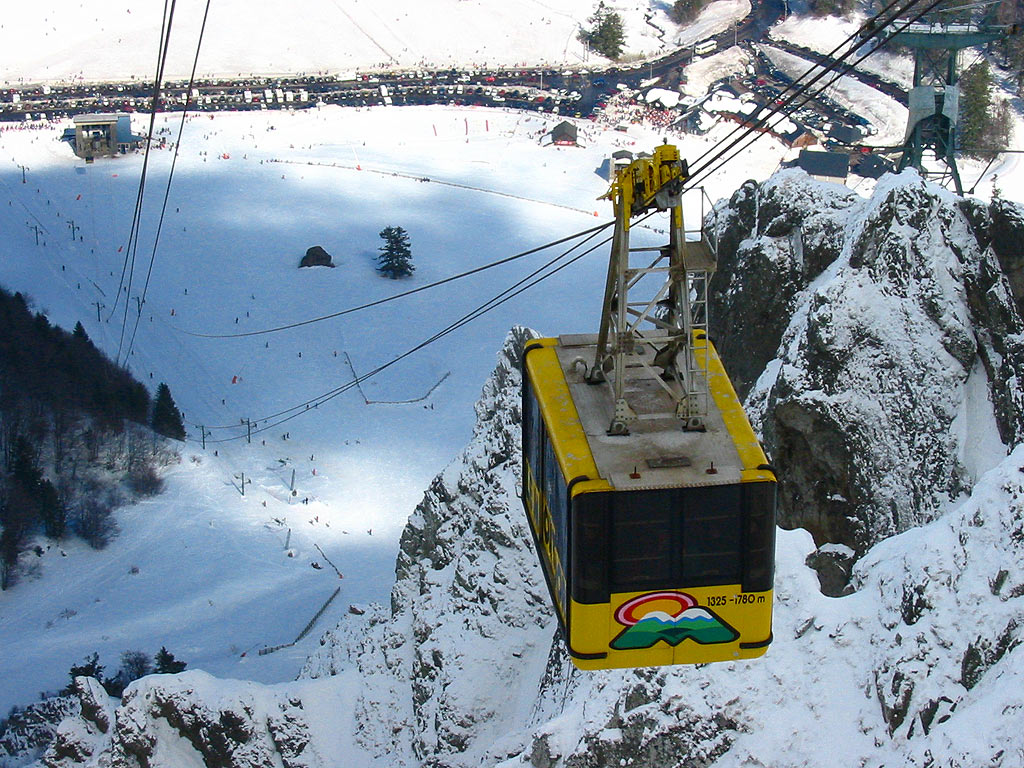 